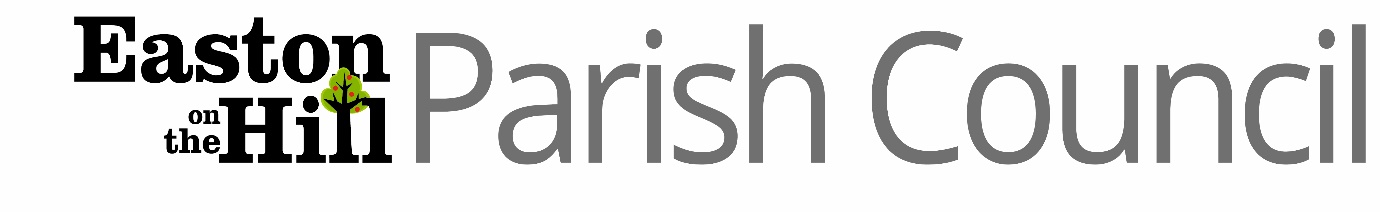 Hibbins Cottage, The Green, Ketton, Stamford. PE9 3RAEmail; clerk@eastononthehill-pc.gov.ukDear Councillors,You are requested to attend the Parish Council extraordinary, closed meeting of Easton on the Hill Parish Council at The Village Hall, New Road, Easton on the Hill on Wednesday 25th March 2020 at 7.00pm when the following listed business will be transacted.Yours sincerely,Anne CutforthChairmanA G E N D AAvailable to download at www.eastononthehill-pc.gov.uk20/50APOLOGIES FOR ABSENCEAPOLOGIES FOR ABSENCETo receive and note apologies accepted by the Clerk. To receive and note apologies accepted by the Clerk. 20/51DECLARATIONS OF INTERESTDECLARATIONS OF INTERESTTo receive all declarations of interest under the Council’s Code of Conduct related to business on the agenda. (Members should disclose any interests in the business to be discussed and are reminded that the disclosure of a Disclosable Pecuniary Interest will require that the member withdraws from the meeting room during the transaction of that item of business).To receive all declarations of interest under the Council’s Code of Conduct related to business on the agenda. (Members should disclose any interests in the business to be discussed and are reminded that the disclosure of a Disclosable Pecuniary Interest will require that the member withdraws from the meeting room during the transaction of that item of business).20/52PUBLIC SESSION maximum 15 minutes Members of the public are invited to attend and address the meeting if they wish.  They are strongly advised to adhere to government and Village hall guidelines on self-isolating, attending events, social distancing and increased hygiene.PUBLIC SESSION maximum 15 minutes Members of the public are invited to attend and address the meeting if they wish.  They are strongly advised to adhere to government and Village hall guidelines on self-isolating, attending events, social distancing and increased hygiene.20/53GOVERNANCE /FINANCE MATTERS DUE TO THE CORONA VIRUS OUTBREAKGOVERNANCE /FINANCE MATTERS DUE TO THE CORONA VIRUS OUTBREAK53.1To receive, note and agree the continuity plan and associated actions53.2To approve the delegation of authority policy, herewith53.3To approve provision of delegated powers to the clerk, in conjunction with the chairman and vice-chairman and 1 other councillor, to make payments as listed in a schedule circulated to councillors prior to payment, in the event of meetings not going ahead and as per the policy and only if and until alternative meeting methods are allowed.20/54COMMUNITYISSUES54.1To receive update on the PC and community response to helping those in need